	Genève, le 12 février 2010 Madame, Monsieur,1	J'ai l'honneur de vous annoncer que la quatrième réunion du Groupe spécialisé sur les réseaux futurs (Groupe FG-FN) doit avoir lieu à Tokyo (Japon) à l'Institut NICT, du 29 mars au 2 avril 2010 inclus, à l'aimable invitation du National Institute of Information and Communications Technology (NICT) (Japon). Cette réunion se tiendra parallèlement au Colloque international sur le projet ICT system testbed, pour lequel des informations détaillées sont fournies dans l'Annexe 2.La réunion s'ouvrira à 9 heures le 29 mars 2010 à l'Institut NICT, à l'adresse suivante: 4-2-1 Nukui-Kitamachi, Koganei, Tokyo 184-8795 (Japon). L'inscription des participants débutera à 8 h 30. Des renseignements détaillés concernant les salles de réunion et les inscriptions seront affichés sur place. Aucun droit d'inscription n'est demandé pour la participation à cette réunion.2	Les débats auront lieu en anglais seulement. Veuillez également noter qu'il s'agira d'une réunion sans documents papier.3	Nous vous rappelons que le Groupe FG-FN est ouvert aux Etats Membres, Membres de Secteur et Associés de l'UIT. Il est également ouvert à tout ressortissant d'un pays Membre de l'Union souhaitant contribuer aux travaux, par exemple à ceux qui sont aussi membres ou représentants d'organisations de normalisation intéressées.4	Comme convenu avec le Président du Groupe spécialisé, M. Naotaka Morita, le programme de travail initial est présenté dans l'Annexe 1. Des mises à jour, ainsi que les contributions reçues, seront affichées sur la page web du groupe spécialisé: http://www.itu.int/ITU-T/focusgroups/fn/index.html.5	Toutes les contributions à la quatrième réunion doivent être envoyées à l'adresse électronique suivante: tsbsg13@itu.int. Pour l'élaboration des documents, nous vous prions de bien vouloir utiliser le gabarit de base relatif aux documents des groupes spécialisés, disponible à l'adresse: http://www.itu.int/oth/T0A0F00000F/en ainsi que sur la page web du Groupe FG-FN.Conformément aux méthodes de travail du Groupe FG-FN, la date limite de soumission des documents est le 21 mars 2010.6	Des équipements de réseau local sans fil sont à la disposition des délégués sur le lieu de la réunion. Des renseignements détaillés seront fournis sur place.  7	Des suggestions concernant le choix des hôtels et des renseignements plus détaillés sont accessibles à l'adresse: http://www.itu.int/ITU-T/focusgroups/fn/index.html.8	Afin de permettre au TSB et aux organisateurs de la réunion de prendre les dispositions nécessaires concernant la réunion du Groupe spécialisé, je vous saurais gré de bien vouloir vous inscrire au moyen du formulaire en ligne: http://www.itu.int/ITU-T/focusgroups/fn/index.html, dès que possible, et au plus tard le 15 mars 2010. Veuillez noter que la préinscription des participants à la réunion se fait exclusivement en ligne. Afin que nous puissions vous communiquer d'éventuelles mises à jour concernant le programme de la réunion, nous vous prions d'indiquer une adresse de messagerie électronique valable sur le formulaire d'inscription.9	Nous vous rappelons que pour les ressortissants de certains pays, l'entrée et le séjour sur le territoire du Japon sont soumis à l'obtention d'un visa. Ce visa doit être demandé et obtenu auprès de la représentation du Japon de votre pays (ambassade ou consulat) ou, à défaut, de celle du pays le plus proche de votre pays de départ. Nous vous rappelons aussi que l'approbation de votre demande peut prendre un certain temps et qu'il vous faut donc demander une lettre d'invitation dans les meilleurs délais. Il est recommandé aux participants qui ont besoin d'une lettre d'invitation ou d'une lettre d'appui de leur demande de visa d'entrée au Japon de se mettre en rapport avec la personne à contacter dans ce pays, dont les coordonnées sont indiquées ci-après:Nozomu Nishinaga (NICT)
Adresse électronique: 4thFG-FNsec@ml.nict.go.jp
Téléphone: +81-42-327-6864
Télécopie: +81-42-327-6128Veuillez agréer, Madame, Monsieur, l'assurance de ma considération distinguée.Malcolm Johnson
Directeur du Bureau de la
normalisation des télécommunicationsAnnexes: 2ANNEX 1(to TSB Circular 81)Time plan for the fourth meeting29 March to 
ANNEX 2(to TSB Circular 81)Draft programme of the
International Symposium on ICT system testbed at  soft Fuji soft Akiba Plaza （3 Kanda Neribei-cho, Chiyoda ward, Tokyo, 101-0022.)  Five minutes walk from JR Akihabara stationURL of symposium web page including direction will be available soon._______________Bureau de la normalisation
des télécommunications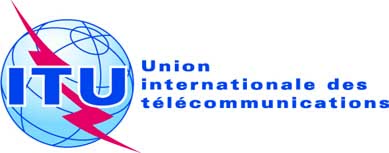 Réf.:Circulaire TSB 81COM 13/TK-	Aux administrations des Etats Membres de l'UnionTél.:
Fax:
E-mail:+41 22 730 5126
+41 22 730 5853
tsbsg13@itu.int Copie:-	Aux Membres du Secteur UIT-T;-	Aux Associés de l'UIT-T;-	Aux Président et Vice-Présidents de la 
Commission d'études 13;-	Au Directeur du Bureau de développement des télécommunications;-	Au Directeur du Bureau des radiocommunicationsObjet:Quatrième réunion du Groupe spécialisé sur les réseaux futurs (FG-FN),
Tokyo (Japon), 29 mars - 2 avril 2010MondayMarch 29＠NICT HQTuesday March 30@ AkihabaraWednesdayMarch 31
＠NICT HQThursdayApril 1＠NICT KoujimachiFridayApril 2＠NICT KoujimachiITU-TFG-FN International Symposium on ICT System TestbedITU-TFG-FNITU-TFG-FNITU-TFG-FNMeeting arrangements and Contributions reviewSee Annex 2Contributions reviewContributions reviewDrafting activities and Wrap up with future planningSpecial Symposium on New Generation Network (Location:TBD)RegistrationRegistration09:30～10:00Welcome message & Key Note 1Dr Hideo MIYAHARA (NICT)  National ICT R&D strategy on “Cloud Era” (TBD)  10:00～10:30Key Note 2Mr. Masataka KAWAUCHI (MIC) Expectation for Large Scale ICT System Testbed (TBD)10:30～10:50Coffee brake,  Exhibition and DemonstrationCoffee brake,  Exhibition and Demonstration10:50～12:00Session 1:Global Trend of ICT test bed Dr. Chip Elliot (GPO) ICT testbed in  (TBD)TBA from European community  ICT testbed in Europe (TBD)12:00～13:20Lunch brake,  Exhibition and DemonstrationLunch brake,  Exhibition and Demonstration13:20～14:30Prof. Shinji SHIMOJYO (U. ) Survey of NWGN Testbet Project (TBD)Prof. Youichi SHINODA (JAIST) StarBED project (TBD)              14:30～15:05Session 2:ICT testbed and businessDr. Shin MIYAKAWA (NTT Com. ) TBD15:05～15:25Coffee brake,  Exhibition and DemonstrationCoffee brake,  Exhibition and Demonstration15:25～16:00Mr. Makoto MIWA (Panasonic Inc.) TBD16:00～17:45Session 3: New wave in ICT testbedProf. Takuya KATAYAMA (JAIST)  Research & Education and System TestbedDr. Heikki HUOMO () ICT testbed,  R&D and education ECO system (TBD)Prof. Yasuo TAN (JAIST) Ubiquitous Network Testbed  (TBD) 17:45～18:20Key Note 3Prof. Hiroshi ESAKI () TBD18:20～18:30ClosingDr. Hiroshi MIYABE (NICT)18:30～19:30Networking Cocktail (Fee required)Networking Cocktail (Fee required)